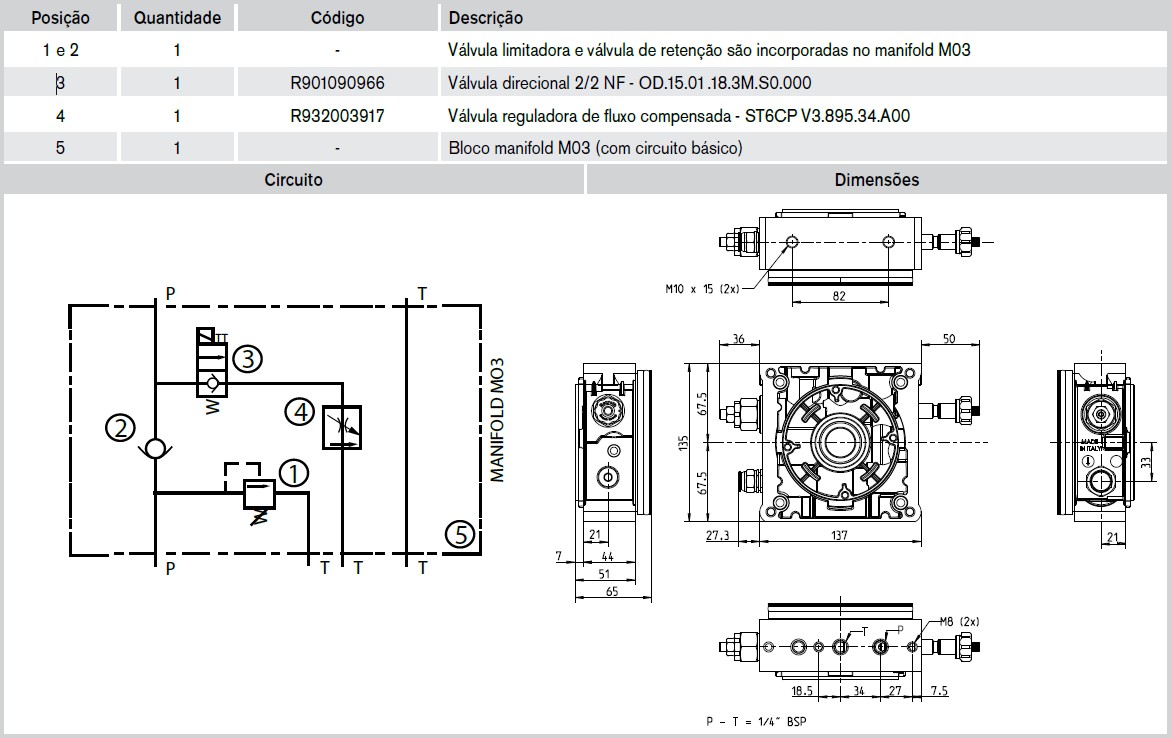 Horizontal mounting: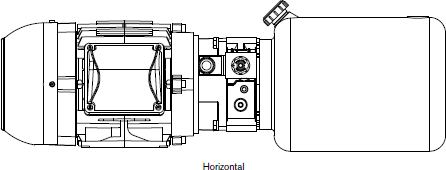 Maximum working pressure: 165Bar Flow rate: 1.66 liters per minuteEngine: 0.75HP Reservoir: 4 to 6 liters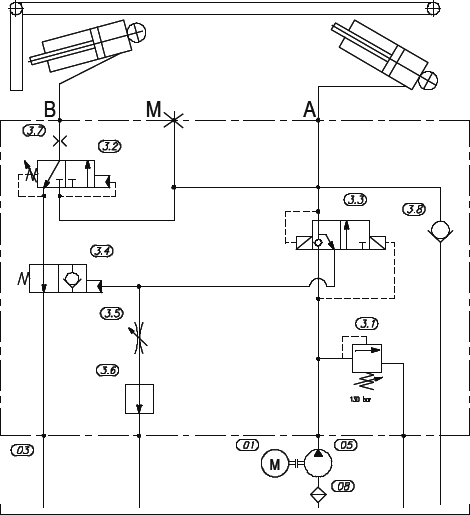 Horizontal mounting: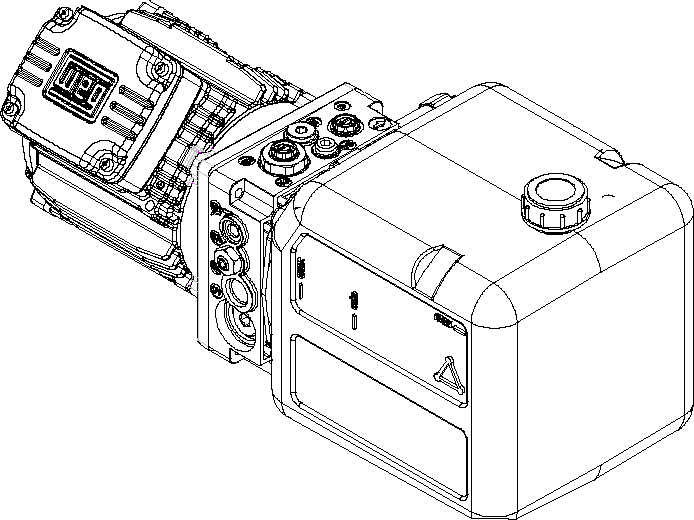 Maximum working pressure: 165Bar Flow rate: 1.66 liters per minuteEngine: 1.5HP Reservoir: 4 to 6 liters